Розпорядженнявід 21 вересня 2017 р.Про склад Вченої ради Історико-філософського  факультетуКиївського університету імені Бориса ГрінченкаНа підставі  рішення зборів трудового колективу факультету вивести професора кафедри філософії І.М. Ломачинську (за посадою), завідувача кафедри всесвітньої історії Срібняка І.В. (в зв’язку з науково-дидактичним стажуванням в Польщі); доцента кафедри історії України О.І. Боня (за заявою) та ввести завідувача кафедри філософії Р.О. Додонова (за посадою), Михайловського В.М. та Саган  Г.В. (за рекомендацією зборів трудового колективу). Та затвердити склад вченої ради Історико-філософського факультету згідно переліку.Склад Вченої РадиІсторико-філософського факультетуКиївського Університету імені Бориса ГрінченкаДекан  Історико-філософського факультету  О.С. Александрова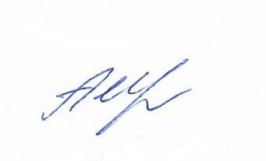 Александрова Олена СтаніславівнаДекан факультету, доктор філософських наук, професор, професор кафедри філософії,Голова вченої ради ІФФМартич Руслана ВасилівнаДоцент кафедри філософії, кандидат філософських наукСекретар вченої ради ІФФЛаврик Уляна ВалеріївнаЗаступник з науково-методичної та навчальної роботи, кандидат економічних наук,доцент кафедри фінансів та економікиМохнатюк Ігор ОлексійовичЗаступник з науково-педагогічної та соціально-гуманітарної роботи, кандидат історичних наук,доцент кафедри історії УкраїниДодонов Роман ОлександровичЗавідувач кафедри філософії,доктор філософських наук, професорСалатаОксана ОлексіївнаЗавідувач кафедри історії України, доктор історичних наук, професорНадтока Геннадій МихайловичЗавідувач кафедри всесвітньої історії, доктор історичних наук, професор.Відейко Михайло ЮрійовичЗавідувач лабораторії НДЛ археології,доктор історичних наук, старший науковий співробітникЩербак Віталій ОлексійовичГолова зборів трудового колективу Історико-філософського факультету,доктор історичних наук, професор, професор кафедри історії УкраїниСаган Галина ВасилівнаПрофесор кафедри всесвітньої історії, доктор історичних наук, професорМихайловський Віталій МиколайовичПрофесор кафедри історії України,доктор історичних наук, доцентГорбань Олександр ВолодимировичПрофесор кафедри філософії,доктор філософських наук, професорГошко Тетяна ЮріївнаСтарший науковий співробітник НДЛ археології, кандидат історичних наукОкунєва Олександра ЛеонідівнаСтудентка 2 курсу Історико-філософського факультетуМухіна Катерина ОлександрівнаЗаступник Голови студентської ради Історико-філософського факультету, студентка 3 курсу Історико-філософського факультетуКуцик Руслан РостиславовичГолова Наукового товариства студентів, аспірантів, докторантів та молодих вчених Історико-філософського факультетуП’янкова Єлизавета ІгорівнаЗаступник голови Наукового товариства студентів, аспірантів, докторантів та молодих вчених Історико-філософського факультету, лаборант кафедри історії, студентка 3 курсу Історико-філософського факультету